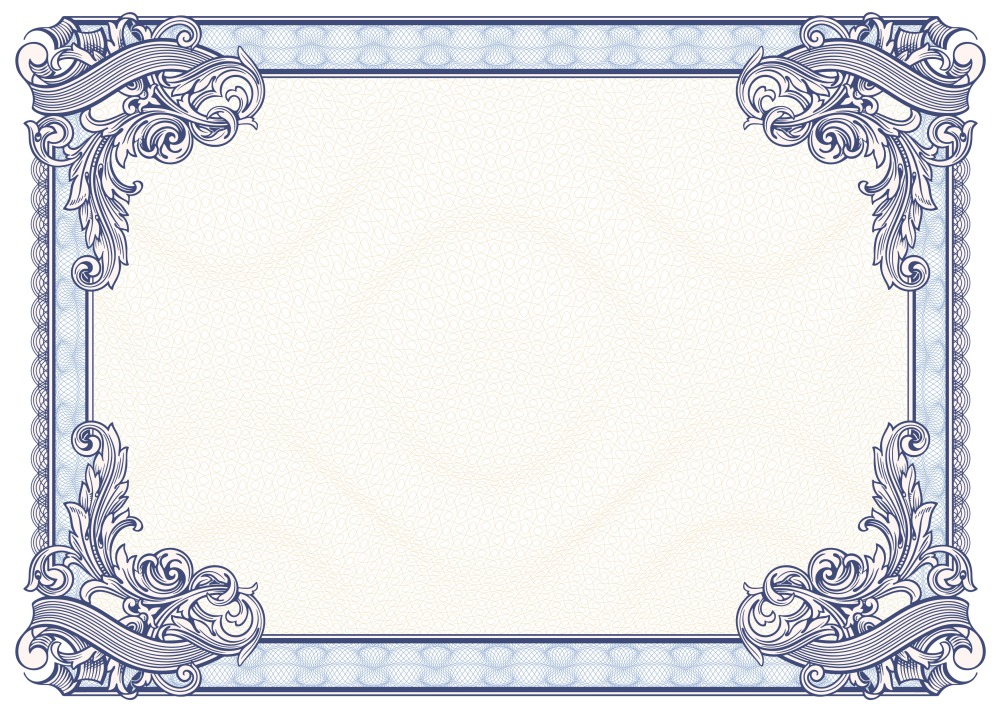 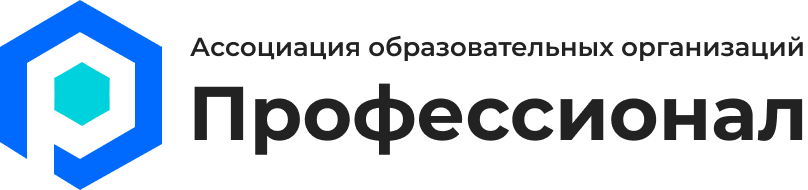 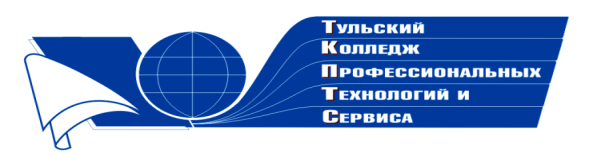 Государственное профессиональноеобразовательное учреждение  Тульской области «Тульский колледж профессиональных технологий и сервиса»ДипломНаграждаютсяБобешко Алина Сергеевна,Елагина Марина Викторовна,занявшие 2 место  в общероссийском заочном конкурсе «Коллекция педагогического мастерства и творчества»  с работой «Роль математики в специальности «Техническое обслуживание и ремонт автомобильного транспорта» » в номинации «Лучшая статья»     Директор ГПОУ ТО       «ТКПТС»                                     С.С. Курдюмов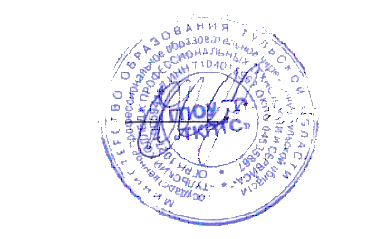 2019 год